AЛИКАЦИЈА ЗА УПИС НА УЧЕНИЦИ ВО ПРВО ОДДЕЛЕНИЕ ЗА УЧЕБНАТА 2023/2024 ГОДИНАООУ„ Гоце Делчев“Центар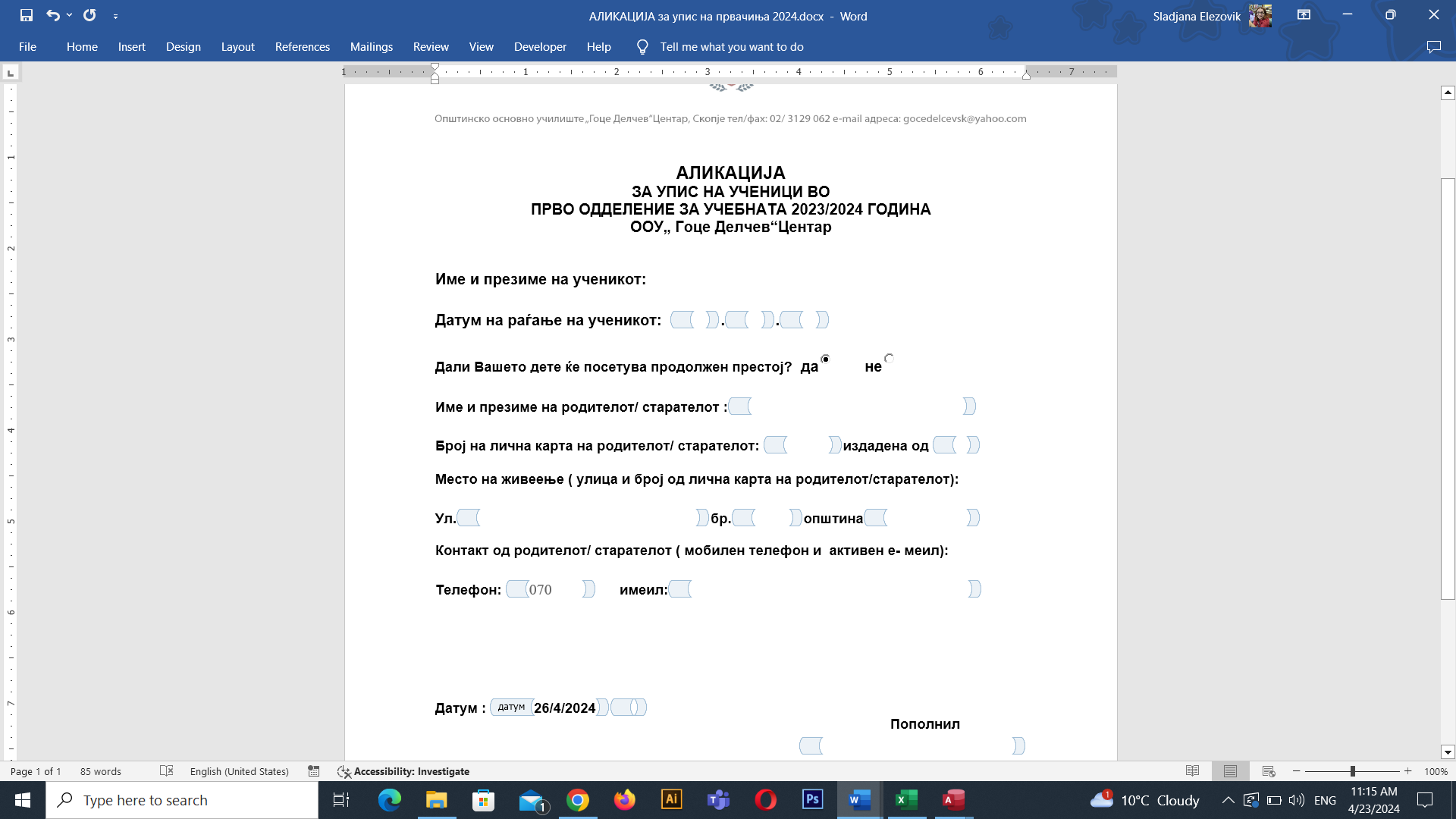  .. ..да неда неУл.бр.општинаУл.бр.општинаТелефон:       имеил:Телефон:       имеил:Датум : Датум :                              Пополнил                             Пополнил